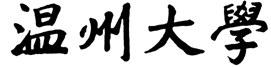 硕士研究生招生考试（初试）业务课考试大纲  考试科目：中外文学       科目代码：  814        参考书目（所列参考书目仅供参考，非考试科目指定用书）： 《中国文学史》第三版（1-4册），袁行霈主编，高等教育出版社，2014年.《中国现代文学三十年》（修订版），钱理群等著，北京大学出版社，1998年.《外国文学史》（第3版）（欧美部分），郑克鲁等编，高等教育出版社，2015年.《西方文论教程》，朱立元，高等教育出版社2008年版.《中国文学理论批评史教程》(修订本)，张少康主编，北京大学出版社，2011年.考试形式试卷满分：150分                 考试时间：180分钟答题方式：闭卷、笔试中国古代文学史、中国现当代文学史各约占40分，欧美文学史、文学理论各约占35分。考查范围：（一）中国古代文学史部分先秦文学、秦汉文学、魏晋南北朝文学、隋唐五代文学、宋代文学、辽金元代文学、明代文学、清代文学。（二）中国现当代文学史部分“中国现代文学三十年”，从新文化运动肇始至1940年代末的中国现代文学部分，主要参考书《中国现代文学三十年》。（三）欧美文学史部分古代至二十世纪的欧美文学史，各时期代表作家作品、文学思潮、文学流派、关键概念。（四）文学理论部分中西方文艺学基础理论、基本概念与术语、核心人物、重要理论问题与当前理论热点。